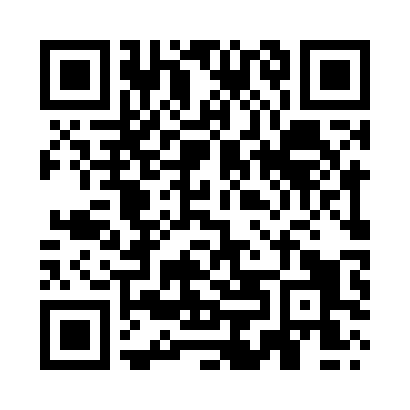 Prayer times for Sturgate, Lincolnshire, UKMon 1 Jul 2024 - Wed 31 Jul 2024High Latitude Method: Angle Based RulePrayer Calculation Method: Islamic Society of North AmericaAsar Calculation Method: HanafiPrayer times provided by https://www.salahtimes.comDateDayFajrSunriseDhuhrAsrMaghribIsha1Mon2:534:391:076:479:3411:202Tue2:534:401:076:479:3311:203Wed2:544:411:076:479:3311:204Thu2:544:421:076:479:3211:205Fri2:554:431:076:479:3211:196Sat2:554:441:086:469:3111:197Sun2:564:451:086:469:3011:198Mon2:574:461:086:469:3011:199Tue2:574:471:086:459:2911:1810Wed2:584:481:086:459:2811:1811Thu2:594:491:086:459:2711:1812Fri2:594:501:086:449:2611:1713Sat3:004:511:096:449:2511:1714Sun3:014:531:096:439:2411:1615Mon3:014:541:096:439:2311:1616Tue3:024:551:096:429:2211:1517Wed3:034:571:096:419:2011:1518Thu3:034:581:096:419:1911:1419Fri3:044:591:096:409:1811:1320Sat3:055:011:096:399:1711:1321Sun3:065:021:096:399:1511:1222Mon3:065:041:096:389:1411:1123Tue3:075:051:096:379:1211:1124Wed3:085:071:096:369:1111:1025Thu3:095:081:096:359:0911:0926Fri3:095:101:096:349:0811:0827Sat3:105:111:096:339:0611:0728Sun3:115:131:096:329:0411:0729Mon3:125:151:096:319:0311:0630Tue3:125:161:096:309:0111:0531Wed3:135:181:096:298:5911:04